Dbamy o przyrodęTemat: Jestem przyjacielem przyrody.Cele główne- utrwalanie wiadomości na temat sposobów ochrony przyrody,- rozwijanie umiejętności rachunkowych,- rozwijanie spostrzegawczości i percepcji słuchowej,- rozwijanie sprawności fizycznej.Cele operacyjneDziecko:- wymienia sposoby ochrony przyrody,- przelicza w dostępnym dla siebie zakresie,- uważnie obserwuje, słucha poleceń Nauczyciela,- czynnie uczestniczy w ćwiczeniach ruchowych.1. Powitanie zabawą Witam tych, którzy……    Dzieci stoją w kole. Nauczyciel wypowiada słowa powitania. Dzieci, które czują się powitane, wykonują wskazane przez N.  ruchy, np. machają do siebie ręką lub zamieniają się miejscami, wykonując podskoki jak zające. Przykłady powitań:    Witam tych, którzy oszczędzają wodę, lubią czyste powietrze, nie depczą ślimaków, dbają o rośliny, lubią się dobrze bawić itp.2. Wysłuchanie wiersza Ireny Róży Salach Wszędzie czysto.Czysty dom i czysty ogród,w lesie czysto, w polu też.Czysta rzeka i jezioro,samo zdrowie – wierz mi, wierz.Brudu nie chce widzieć wcaleani morze, ani niebo.Taką cichą mam nadzieję,nie wiecie dlaczego?Bo od kogo to zależy,aby czysty był nasz świat?By ptak śpiewał, strumyk szemrał,By w ogrodzie zakwitł kwiat?  Rozmowa kierowana na podstawie wiersza.- W jakich miejscach wymienionych w wierszu jest czysto?- Od kogo zależy czystość świata?- Jak wygląda świat, kiedy jest czysty?3. Zabawa Wiem, jak dbać o przyrodę.Co możemy robić, by chronić przyrodę? https://www.youtube.com/watch?v=6jIaQJIaNCs     film edukacyjny- Ekokultura    Nauczyciel proponuje zabawę. Wypowiada zdania. Dzieci, które zgadzają się z tym, co mówi N., pobierają z pojemnika stojącego na środku koła po jednym klocku, wracają na swoje miejsca i układają klocki przed sobą, w jednej linii.Przykłady zdań:Oszczędzamy wodę.Wrzucamy śmieci do kosza.Segregujemy śmieci, wrzucając je do odpowiednich pojemników.Sadzimy drzewa i kwiaty.Nie depczemy roślin.Nie zrywamy roślin, które są pod ochroną.Nie łamiemy gałęzi.Chodzimy po chodnikach.Oszczędzamy papier.4. Wręczenie odznaki Przyjaciel przyrody.    Nauczyciel ogłasza zwycięzcę ( lub zwycięzców). Wyraża pewność, że dzieci już wiedzą, jak dbać o przyrodę i że będą ją szanować. Wręcza dzieciom odznaki Przyjaciel przyrody. N. nakleja dzieciom sylwetę koniczynki na ubranie.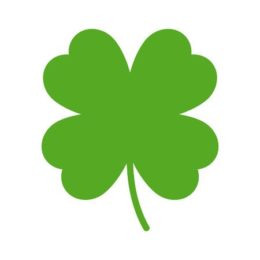 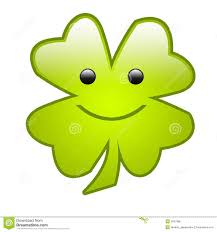 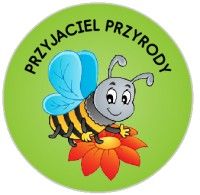 5. Słuchanie wiersza B. Formy „Dzieci dbają o środowisko”:W zgodzie z przyrodążyją wszystkie dzieci. Kochają jasne słonko, które na niebie świeci. Nie łamią gałęzi, dbają o rośliny, podczas wycieczek do lasunie płoszą zwierzyny. Często też dorosłym dobry przykład dają – w wyznaczonych miejscach śmieci zostawiają. Quiz dydaktyczny Jak dbamy o przyrodę? Dziecko odpowiada: Prawda lub Fałsz.− Zwierzęta nie czują, kiedy się im dokucza.− Śmieci powinno się wyrzucać do specjalnych pojemników, a jeśli ich nie ma – do kosza. 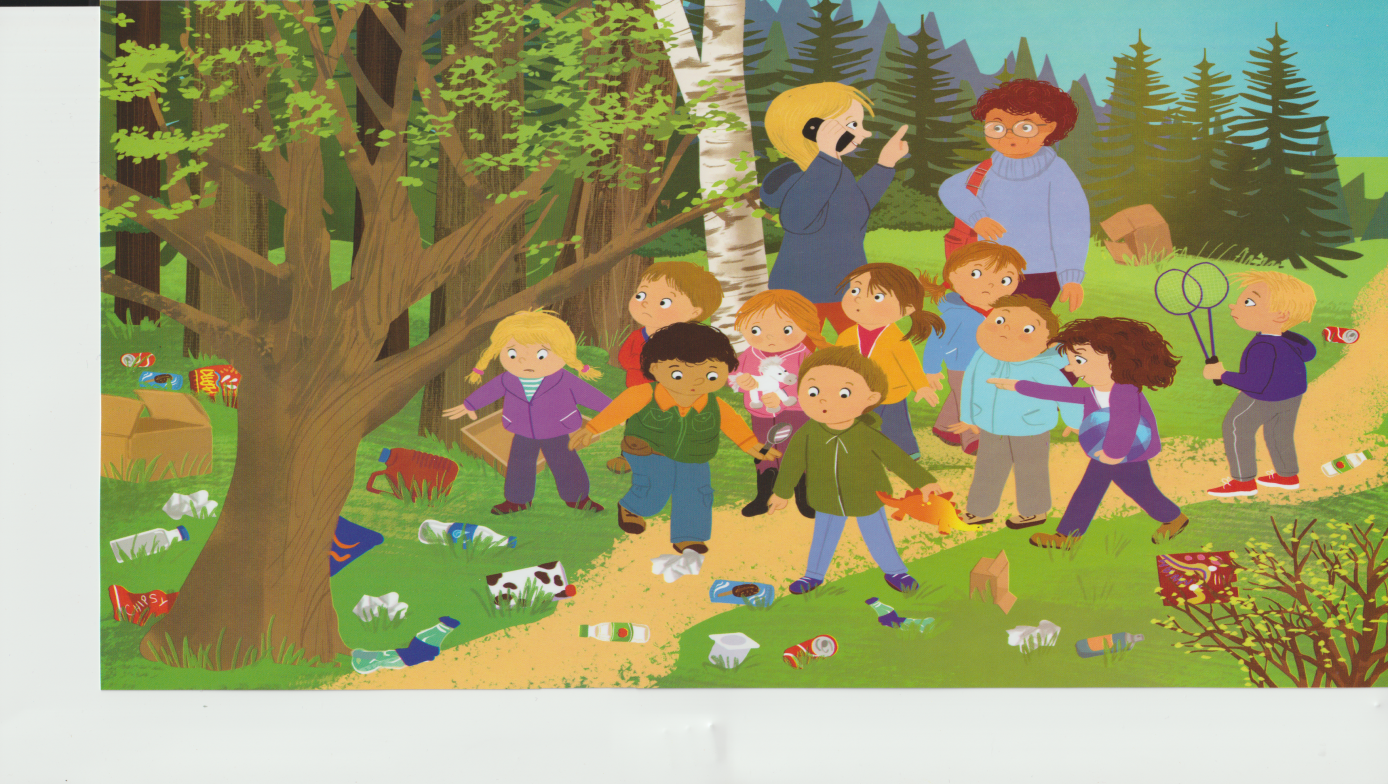 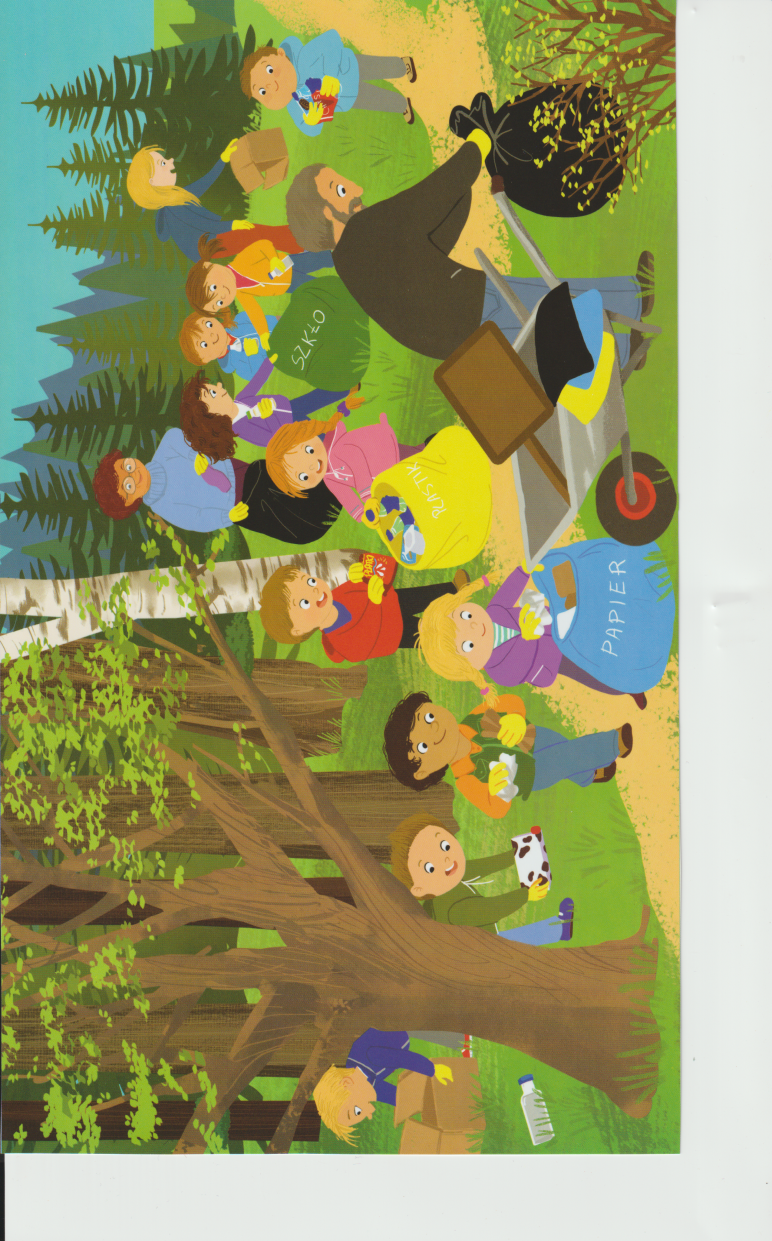 − Każda woda, którą pijemy, powinna być czysta. − W lesie wolno krzyczeć. − Warto sadzić kwiaty w ogrodzie, drzewa.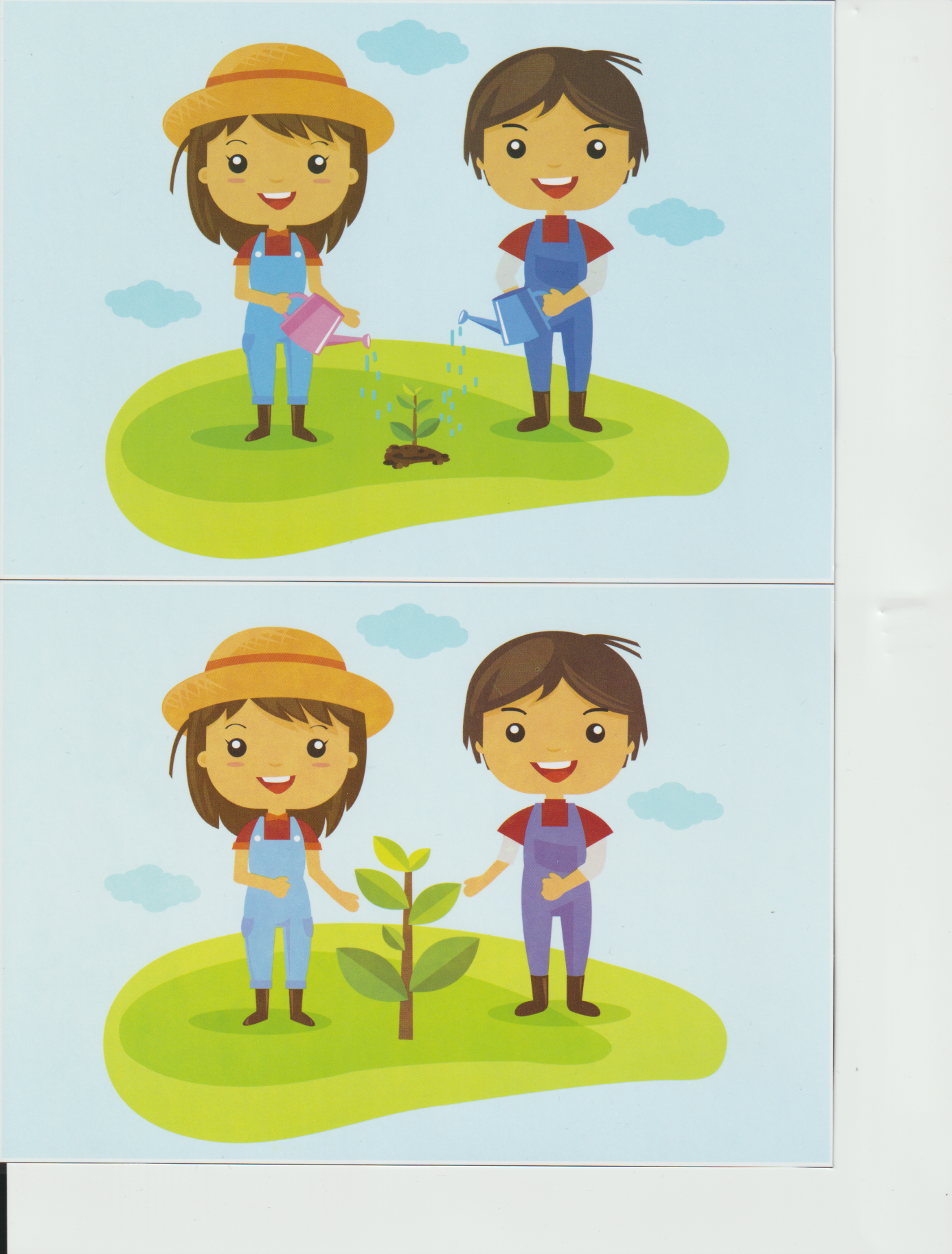 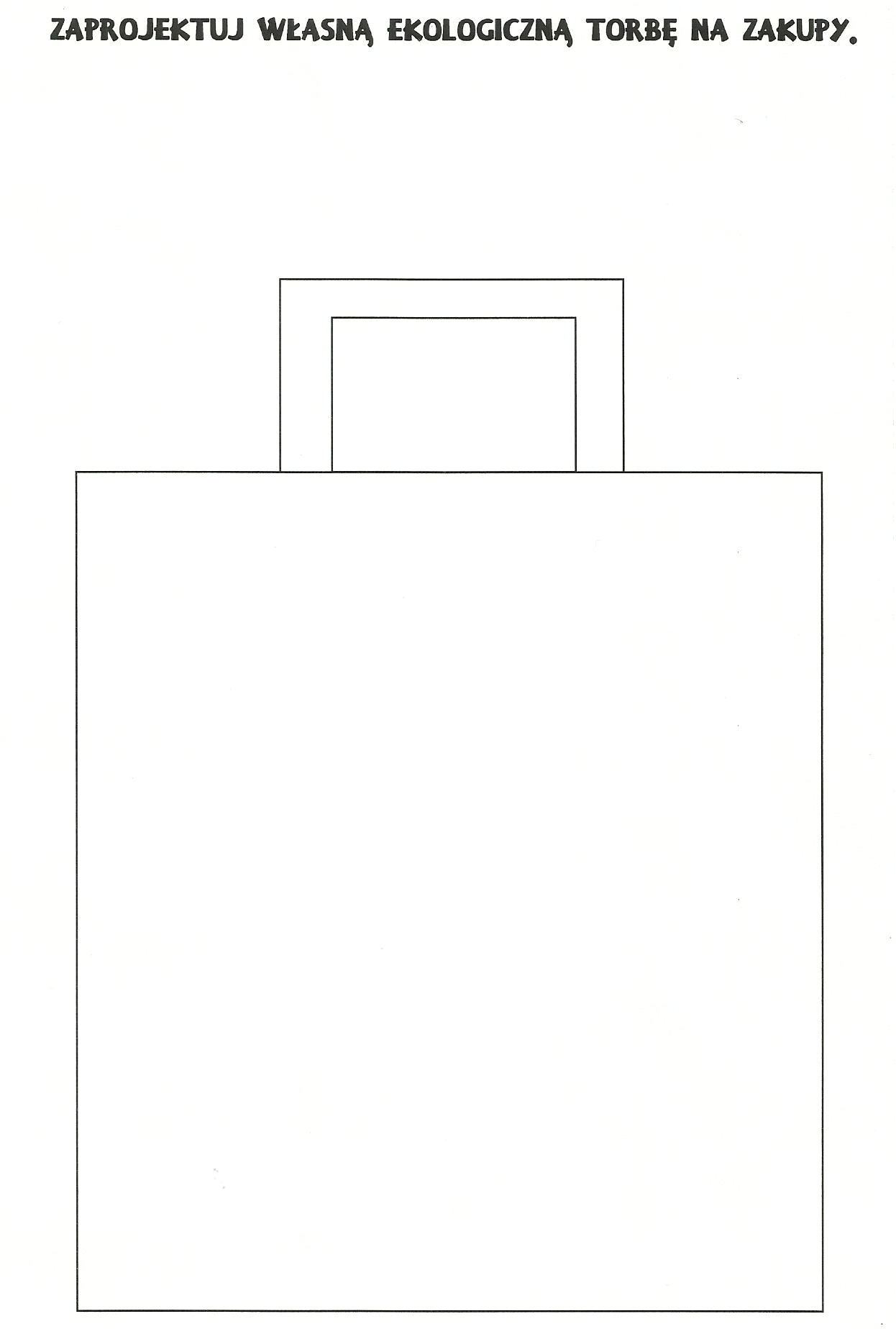 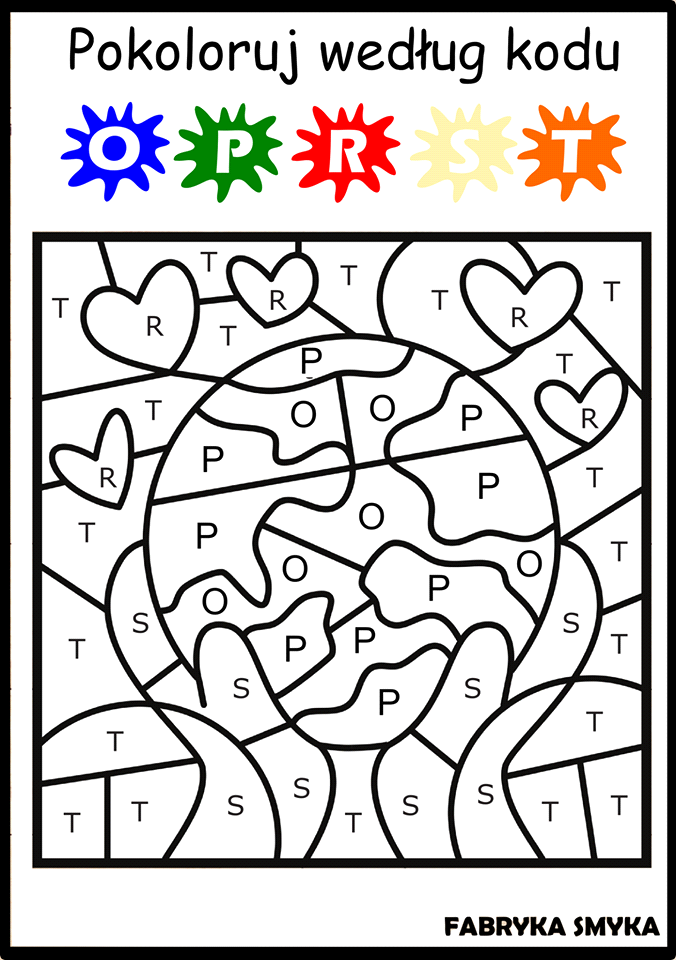 Zaprojektuj swoją odznakę Przyjaciela przyrody. 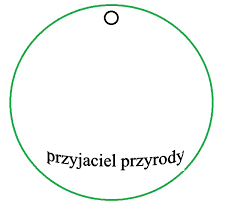 Życzymy wesołej zabawy, Jolanta Pucek, Justyna Misiurek.